1、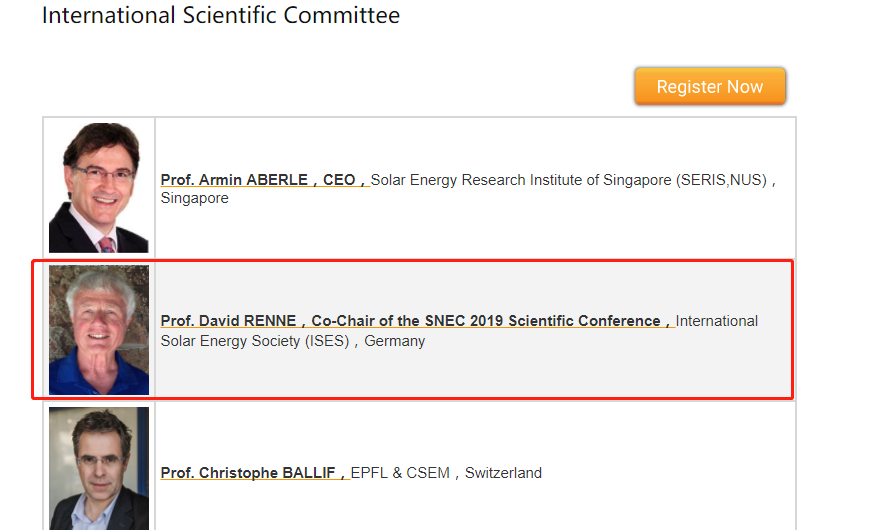 这一排删掉2、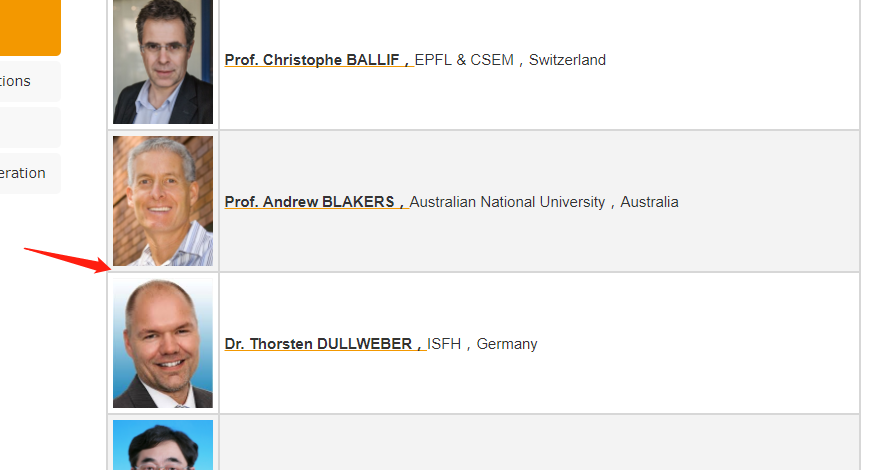 这里加一个，照片和简介如下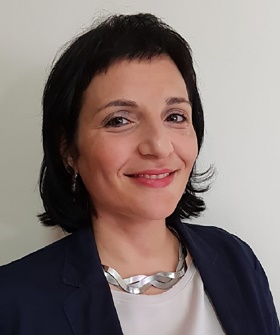 Dr. Annalisa BRUNO，Nanyang Technological University (ERI@N)，Singapore
Annalisa Bruno 博士，南洋理工大学能源研究所，新加坡
3、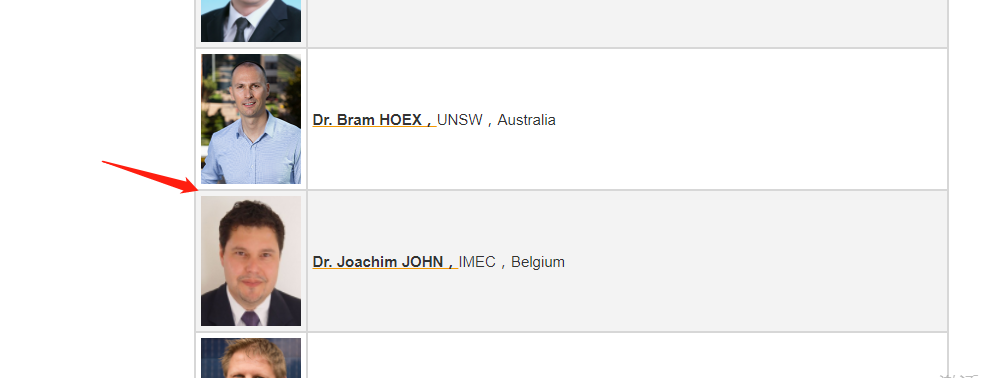 这里加一个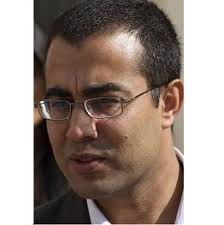 Dr. Anis JOUINI，CEA/INES R&D，France
Anis JOUINI 博士，国家太阳能研究所，法国
4、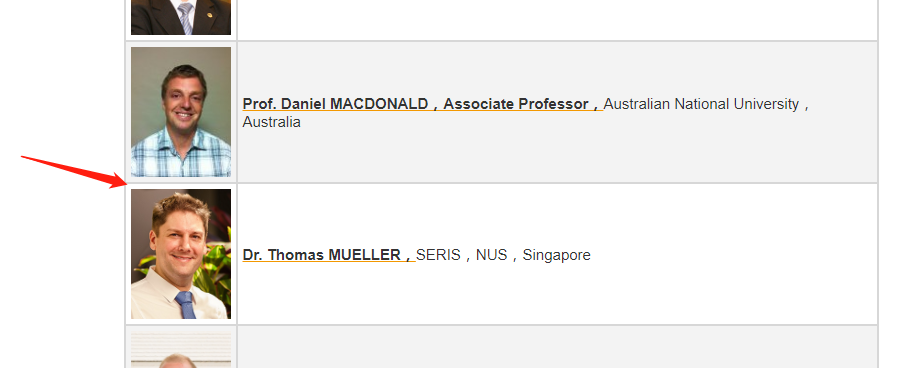 这里加一个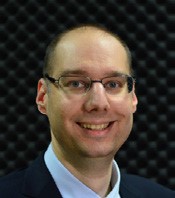 Dr. Christos MONOKROUSSOS，TÜV Rheinland (Shanghai) Co., Ltd.， ChinaChristos MONOKROUSSOS 博士，TÜV中国，中国5、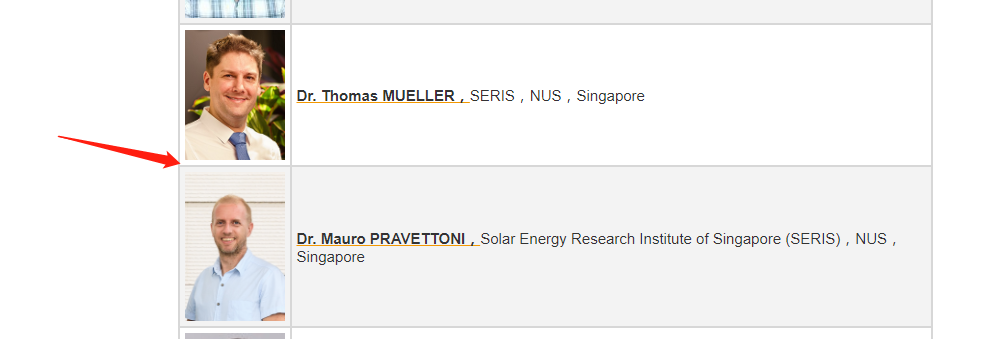 这里加一个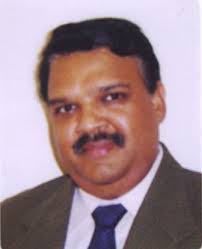 Assoc Prof. Sanjib Kumar PANDA，Department of Electrical & Computer Engineering，NUS，SingaporeSanjib Kumar PANDA 副教授，新加坡国立大学，新加坡6、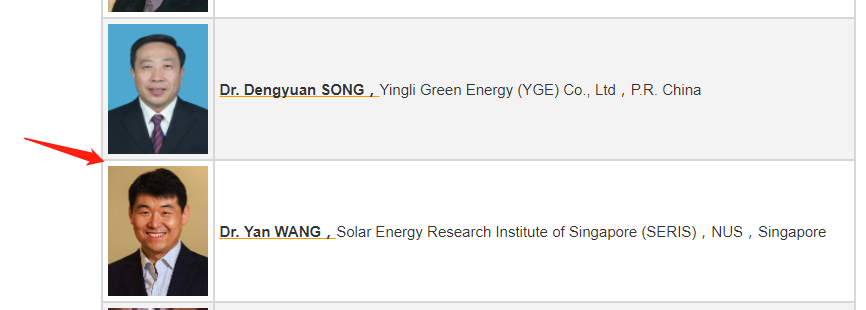 这里加一个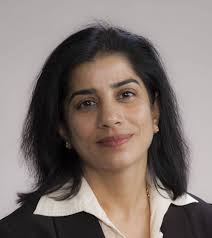 Prof. Dipti SRINIVASAN，Department of Electrical & Computer Engineering，NUS，SingaporeDipti SRINIVASAN 教授，新加坡国立大学，新加坡7、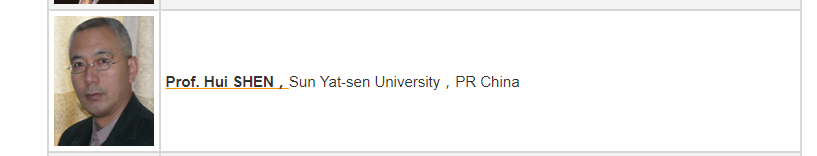 这个删掉